November 20th, 2022Twenty Fourth Sunday after PentecostTHE APPROACHMusical Prelude Welcome and AnnouncementsLighting the Christ Candle: (Please rise if you are able)One: I saw no temple in the city, for its temple is the Lord God the Almighty and the Lamb. And the city has no need of sun or moon to shine on it, for the glory of God is its light, and its lamp is the Lamb. The nations will walk by its light, and the kings of the earth will bring their glory into it. Its gates will never be shut by day—and there will be no night there. People will bring into it the glory and the honour of the nations.ALL: O Come Lord, and light our path, show us Your way!(Light the candle)One: Let us now prepare our hearts to worship almighty God.Musical Introit - #713  "Lord, O Lord our God" Lord, O Lord our God,
join with us; share the life of your people;
Jesus the Son of God,
join with us; share the life of your people;
Lord, O Lord our God,
show that you're one with us,
one with the helpless, the poor and the humble,
who pray for oppression to cease,
one with your children, in fear and in poverty,
bringing us all to your peace.Call to WorshipHymn #103  – “O Lord, thou art my God and King”  1	O Lord, thou art my God and King;thee will I magnify and praise:I will thee bless and gladly singunto thy holy name always.2	Thee will I bless each day I rise,and praise thy name, time without end;much to be praised and great God is,whose greatness none can comprehend.3	Thy saints shall praise thy glorious name;thy mighty acts they shall declare;thy wondrous works I will proclaimand meditate on them with prayer.4	Thy might shall be by all extolled;thy glorious grace I will record;with all my strength I will unfoldthy great and mighty acts, O Lord.5	Thy faithful shall make known the fameof thy great goodness and shall blessthe splendour of thy glorious name,praising aloud thy righteousness.Prayer of Adoration, Confession and Lord’s PrayerOur Father which art in heaven, hallowed be thy name.Thy kingdom come, thy will be done in earth,as it is in heaven.Give us this day our daily bread.And forgive us our debts, as we forgive our debtors.And lead us not into temptation, but deliver us from evil:For thine is the kingdom, and the power, and the glory,forever. Amen.Assurance of PardonPassing the PeaceHymn #441  – “Can a little child like me”1	Can a little child like methank the Father fittingly?Yes, oh yes!  Be good and true,patient, kind in all we do;love the Lord and do our part;learn to say with all our heart:Saviour, we thank you,Spirit, we thank you,Great God our Maker, we thank you!2	For our playing, for our rest,for the earth in beauty dressed,for the moon and sun so bright,for the day and for the night,for your patient, loving care,for your bounty everywhere:3	For the laughter, for the tear,for the love that meets us here,for the lessons of our youth -honour, gratitude and truth -for the great gift of your Son, for your work in us begun:Children’s TimePrayer of IlluminationFirst Lesson: Jeremiah 23:1-69Epistle Lesson:   Colossians 1:11-20Gloria Patri Glory be to the Father, and to the Son, and to the Holy Ghost. As it was in the beginning, is now and ever shall be, world without end. Amen, amen.Gospel Reading:  Luke 23:33-43 Anthem –  “The Holy City” – Amanda MacIntoshSermon: “Christ Is King”Reaffirmation of Faith – Apostles’ Creed – Please riseI believe in God, the Father Almighty, maker of Heaven and earth; and in Jesus Christ, His only Son, Our Lord, who was conceived by the Holy Ghost, born of the Virgin Mary,
suffered under Pontius Pilate, was crucified, died, and was buried.  He descended into Hell.   On the third day He arose again from the dead; He ascended into Heaven, and sits
at the right hand of God, the Father Almighty; from thence He shall come to judge the quick and the dead.
I believe in the Holy Ghost, the holy Catholic Church,
the communion of saints, the forgiveness of sins, the resurrection of the body, and the life everlasting. Amen.Hymn: #691  - “My shepherd is the King of Love” 1	My shepherd is the King of lovewhose goodness fails me never;for all things good from God aboverestore my soul forever.2	Where streams of living water flow,my ransomed soul is guided,and where the verdant pastures grow   with heavenly food provided.3	Perverse and foolish oft I strayed,but yet in love you sought me,and on your shoulder gently laid,and home, rejoicing, brought me.4	In death’s dark vale I fear no ill,with you, dear Lord, beside me;your rod and staff my comfort still,your cross before to guide me.5	You spread a table in my sight,anointing grace bestowing,and, oh, what rapture of delight:your cup is overflowing.6	And so through all the length of daysyour goodness fails me never;Good Shepherd, may I sing your praisewithin your house forever!Offertory PrayerPrayers of the PeopleHymn: #752  - “Blest be the God of Israel”1	Blest be the God of Israel,who comes to set us free,who visits and redeems us,who grants us liberty.The prophets spoke of mercy,of rescue and release;God shall fulfil the promiseto bring the gift of peace.2	Now from the house of Davida child of grace has come,a Saviour who will lead usto our eternal home.Before him goes his herald,forerunner in the way,the prophet of salvation,the messenger of day.3	On those who live in darknessthe sun begins to rise,the dawning of forgivenessupon the sinner’s eyes,	to guide the feet of pilgrimsalong the paths of peace.Oh bless our God and Saviourwith songs that never cease!BenedictionCoral Response:  Threefold AmenRecessional   * * * * * * * * * * * * *ANNOUNCEMENTSAll are welcome at First Presbyterian Church. We hope you experience the love of God and of this congregation as we worship, celebrate, and serve one another. A donation has been made to the General Fund by Shirley McCormick in memory of her sister, Marian MacIntosh.We extend our love and prayers to Ellen Jardine and her niece, Meaghan Dawn, who was injured in a motorcycle accident recently. Meaghan is in the Halifax Infirmary; we pray for her quick recovery.UPCOMING EVENTSThe annual Christmas Memory Tree fundraiser is taking place again this year. The forms are available inside the sanctuary. Deadline for requests will be December 11th. If you would like to donate a ball(s), fill out the form and leave it, along with your donation, in the collection baskets.  (To lessen the chance of missing a name(s), please limit your requests to 5 per form.) The names of those remembered and the donors will be included in the Christmas Eve bulletin. Thurs., Nov. 24th – 6p.m. – “Hanging of the Greens” - Please join us as we begin to decorate the church for the Advent and Christmas season.  This is a big job, many hands make light work, and it is fun!! Hope you can join us.Sat., Nov. 26th –10:00 a.m. to 12:00p.m.  A Christmas Coffee Party will take place at the Kirk Church. Cost $10.00. There will also be a pantry table. Everyone welcome. Sat., Nov. 26th - 2-4 p.m. - Lyon’s Brook United Church will be hosting a Christmas Tea & Sale on Saturday, Nov. 26 from 2-4 pm.  Beverages and seasonal treats will be served. There will be a pantry table with Christmas baking, fudge, preserves, and Christmas crafts.  Admission: free will offering.Sun., Nov. 27th – 3:00 p.m., First Day of Advent - Trinity United Church, Temperance St., New Glasgow, is hosting a concert by The Trinitarians and Friends “Remembering December!  Songs of the Season – Joy for the Whole Family”. Donation at the door. Sunday Nov. 27th   11-2p.m.   - Thorburn Craft Sale IOOF Hall, 500 Thorburn Rd. Local crafts and bake table. Takeout soup and roll - $7.00November 27, 2022, at 7pm. - First Presbyterian Church, Pictou will hold its Annual Celebration of Light and Life service on the first Sunday of Advent, November 27, 2022, at 7pm.  (We will be singing Christmas hymns and one Advent hymn), it will be an uplifting service.  Donations are made in memory of loved ones - donations this year will go toward the purchase of a utility building to store the lawnmower and other tools.  The service is open to everyone; if you would like to join us in the choir, we will be practicing Wednesday, November 23, 2022, at 6:30pm.Fri. Dec. 2nd – 11 a.m. – 1 p.m. - Circle of Friends are holding a take-out Soup and Dessert lunch.   Choices of soups are beef barley, tomato cheddar, corn chowder, chicken vegetable.  Cost $10.00, pick up MacLean Street entrance between 11 am and 1 pm.  All ordered must be received before November 25th by calling Edna Fraser 902-752-4096 or Marilyn Johnstone 902-922-2859.Happy Birthday wishes are sent to Ella Russell who will celebrate her birthday Thurs., Nov. 24th and to Fannie Porter who will celebrate her birthday Sat., Nov. 26th.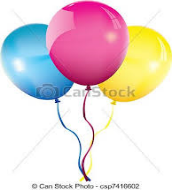 Message from The Board of ManagersOur Christmas trees are getting old so we are considering replacing the 3 artificial Christmas trees used to decorate the church.  If you would like to make a donation toward the purchase of new trees, it would be appreciated.  If so, you can include it in your weekly envelope, send via etransfer, drop off at the church office, or leave in the mail slot at the main entrance. Thank you for your consideration.VOLUNTEER SCRIPTURE READERS & USHERSScripture reader today:  Chet FlemingUsher: Jackie and Gary RossEarly Christian Educators: Lynne Ann and Lois MacLellanLighting of the Advent Candle – We will be needing people/families to light the Advent Candle throughout the Christmas season.  If you are interested, please contact Rev. Andrew or the office.* * * * * * * * * * * * *Minister:     	Rev. Andrew MacDonald (c) 902-331-0322Organist:   	 Clare GrievesOffice hours:	Tues. to Fri. – 10 -1pmRev. MacDonald office hours -Tues. to Thurs. 10-2 or by appointmentMission Statement: But he’s already made it plain how to live, what to do, what God is looking for in men and women.  It’s quite simple.  Do what is fair and just to your neighbor, be compassionate and loyal in your love, and don’t take yourself too seriously – take God seriously.        Micah 6: 8-The Message